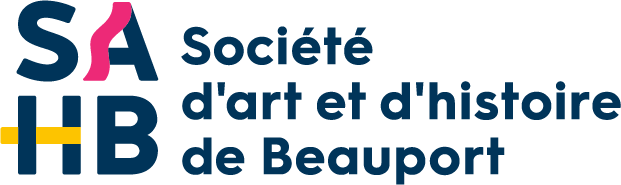 Renouvellement 	ou adhésion  2019CotisationLe paiement de la cotisation vous permet de recevoir les informations concernant les activités de la Société d’art et d’histoire de Beauport. Votre certification de membre est valable pour les 12 mois suivant la date de votre règlement. Nous sommes heureux de vous compter parmi nos membres et nous vous en remercions.Don : (nous expédions un reçu d’impôt)	…………………..Total :Veuillez retourner le formulaire et le montant de la cotisation, de préférence par chèque à l’ordre de :Société d’art et d’histoire de Beauportpar courrier : 583, avenue Royale, C.P. 57033, Québec, (Qc) G1E 7G3ou déposez-les à nos bureaux ouverts du lundi au vendredi de 9h à 12h et de 13h à 17hVOUS DÉSIREZ FAIRE UN BÉNÉVOLAT INTÉRESSANT, DEMANDEZ LE FORMULAIRE :ÊTRE BÉNÉVOLE À LA SOCIÉTÉ D’ART ET D’HISTOIRE DE BEAUPORT.418 641-6471Membre « A » :20 $…………………..Membre « B » :10 $…………………..Membre «non-résident»30 $…………………..